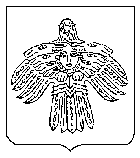 О внесении изменений в постановление администрации МОГО «Ухта»                                от 10.02.2021 № 267 «Об утверждении муниципальной программы МОГО «Ухта» «Жилье и жилищно-коммунальное хозяйство»В соответствии с Порядком разработки, корректировки, мониторинга, контроля реализации и оценки эффективности муниципальных программ МОГО «Ухта», утвержденным постановлением администрации МОГО «Ухта» от 07.09.2020 № 2368, Методическими указаниями по разработке и реализации муниципальных программ МОГО «Ухта», утвержденными постановлением администрации МОГО «Ухта» от 04.08.2020 № 1961, администрация постановляет:1. Внести в постановление администрации МОГО «Ухта» от 10.02.2021 № 267 «Об утверждении муниципальной программы МОГО «Ухта» «Жилье и жилищно-коммунальное хозяйство» (далее – Программа) изменения следующего содержания:1.1. Позицию «Объемы финансирования программы» паспорта Программы изложить в следующей редакции:«».21.2. Таблицу 3 «Ресурсное обеспечение и прогнозная (справочная) оценка расходов средств на реализацию целей муниципальной программы МОГО «Ухта» «Жилье и жилищно-коммунальное хозяйство» Программы изложить в редакции согласно приложению № 1 к настоящему постановлению.1.3. Таблицу 4 «Перечень объектов капитального строительства для муниципальных нужд, подлежащих строительству (реконструкции) за счет средств бюджета МОГО «Ухта» Программы изложить в редакции согласно приложению № 2 к настоящему постановлению.2. Настоящее постановление вступает в силу со дня его официального опубликования.3. Контроль за исполнением настоящего постановления возложить на первого заместителя руководителя администрации МОГО «Ухта».И.о. главы МОГО «Ухта» - руководителяадминистрации МОГО «Ухта»                                                         П.П. АртемьевПриложение № 1к постановлениюадминистрации МОГО «Ухта»от 14 октября 2022 г. № 2253«Таблица 3__________________________________»_______________________________»АДМИНИСТРАЦИЯМУНИЦИПАЛЬНОГО ОБРАЗОВАНИЯГОРОДСКОГО ОКРУГА«УХТА»АДМИНИСТРАЦИЯМУНИЦИПАЛЬНОГО ОБРАЗОВАНИЯГОРОДСКОГО ОКРУГА«УХТА»«УХТА»КАР  КЫТШЛÖНМУНИЦИПАЛЬНÖЙ  ЮКÖНСААДМИНИСТРАЦИЯ«УХТА»КАР  КЫТШЛÖНМУНИЦИПАЛЬНÖЙ  ЮКÖНСААДМИНИСТРАЦИЯ«УХТА»КАР  КЫТШЛÖНМУНИЦИПАЛЬНÖЙ  ЮКÖНСААДМИНИСТРАЦИЯ«УХТА»КАР  КЫТШЛÖНМУНИЦИПАЛЬНÖЙ  ЮКÖНСААДМИНИСТРАЦИЯПОСТАНОВЛЕНИЕШУÖМПОСТАНОВЛЕНИЕШУÖМПОСТАНОВЛЕНИЕШУÖМПОСТАНОВЛЕНИЕШУÖМПОСТАНОВЛЕНИЕШУÖМПОСТАНОВЛЕНИЕШУÖМПОСТАНОВЛЕНИЕШУÖМ14 октября 2022 г.№2253г.Ухта,  Республика Коми  Объемы 
финансирования  
программы ГодСредства федерального бюджета (руб.)Средства республиканского  бюджета (руб.)Средства бюджета МОГО «Ухта» (руб.)Средства от приносящей доход деятельности(руб.)ВСЕГО(руб.)Объемы 
финансирования  
программы 2021141 891 141,17146 394 745,68126 357 059,590,00414 642 946,44Объемы 
финансирования  
программы 2022333 681 045,80203 295 639,99136 110 073,610,00673 086 759,40Объемы 
финансирования  
программы 2023174 811 310,0093 268 680,00112 318 767,420,00380 398 757,42Объемы 
финансирования  
программы 2024125 220 170,00203 679 880,00115 658 518,950,00444 558 568,95Объемы 
финансирования  
программы Итого775 603 666,97646 638 945,67490 444 419,570,001 912 687 032,21Ресурсное обеспечение и прогнозная (справочная) оценка расходов средств на реализацию целейРесурсное обеспечение и прогнозная (справочная) оценка расходов средств на реализацию целейРесурсное обеспечение и прогнозная (справочная) оценка расходов средств на реализацию целейРесурсное обеспечение и прогнозная (справочная) оценка расходов средств на реализацию целейРесурсное обеспечение и прогнозная (справочная) оценка расходов средств на реализацию целейРесурсное обеспечение и прогнозная (справочная) оценка расходов средств на реализацию целейРесурсное обеспечение и прогнозная (справочная) оценка расходов средств на реализацию целейРесурсное обеспечение и прогнозная (справочная) оценка расходов средств на реализацию целейРесурсное обеспечение и прогнозная (справочная) оценка расходов средств на реализацию целеймуниципальной программы МОГО «Ухта» «Жилье и жилищно-коммунальное хозяйство» муниципальной программы МОГО «Ухта» «Жилье и жилищно-коммунальное хозяйство» муниципальной программы МОГО «Ухта» «Жилье и жилищно-коммунальное хозяйство» муниципальной программы МОГО «Ухта» «Жилье и жилищно-коммунальное хозяйство» муниципальной программы МОГО «Ухта» «Жилье и жилищно-коммунальное хозяйство» муниципальной программы МОГО «Ухта» «Жилье и жилищно-коммунальное хозяйство» муниципальной программы МОГО «Ухта» «Жилье и жилищно-коммунальное хозяйство» муниципальной программы МОГО «Ухта» «Жилье и жилищно-коммунальное хозяйство» муниципальной программы МОГО «Ухта» «Жилье и жилищно-коммунальное хозяйство» № п/пНаименование муниципальной программы, подпрограммы, основного мероприятияОтветственные исполнители, соисполнителиРасходы (руб.)Расходы (руб.)Расходы (руб.)Расходы (руб.)Расходы (руб.)Расходы (руб.)№ п/пНаименование муниципальной программы, подпрограммы, основного мероприятияОтветственные исполнители, соисполнителиисточник финансирования2021202220232024ВСЕГО123456778Муниципальная программа МОГО «Ухта» «Жилье и жилищно-коммунальное хозяйство»Муниципальная программа МОГО «Ухта» «Жилье и жилищно-коммунальное хозяйство»ВСЕГО414 642 946,44673 086 759,40380 398 757,42444 558 568,951 912 687 032,21Муниципальная программа МОГО «Ухта» «Жилье и жилищно-коммунальное хозяйство»Муниципальная программа МОГО «Ухта» «Жилье и жилищно-коммунальное хозяйство»Федеральный бюджет141 891 141,17333 681 045,80174 811 310,00125 220 170,00775 603 666,97Муниципальная программа МОГО «Ухта» «Жилье и жилищно-коммунальное хозяйство»Муниципальная программа МОГО «Ухта» «Жилье и жилищно-коммунальное хозяйство»Бюджет РК146 394 745,68203 295 639,9993 268 680,00203 679 880,00646 638 945,67Муниципальная программа МОГО «Ухта» «Жилье и жилищно-коммунальное хозяйство»Муниципальная программа МОГО «Ухта» «Жилье и жилищно-коммунальное хозяйство»Бюджет МОГО «Ухта»126 357 059,59136 110 073,61112 318 767,42115 658 518,95490 444 419,57Муниципальная программа МОГО «Ухта» «Жилье и жилищно-коммунальное хозяйство»Муниципальная программа МОГО «Ухта» «Жилье и жилищно-коммунальное хозяйство»Средства от приносящей доход деятельности0,000,000,000,000,00Муниципальная программа МОГО «Ухта» «Жилье и жилищно-коммунальное хозяйство»Муниципальная программа МОГО «Ухта» «Жилье и жилищно-коммунальное хозяйство»МУ «УЖКХ»ВСЕГО67 221 401,4167 500 982,6266 863 421,0066 559 262,00268 145 067,03Муниципальная программа МОГО «Ухта» «Жилье и жилищно-коммунальное хозяйство»Муниципальная программа МОГО «Ухта» «Жилье и жилищно-коммунальное хозяйство»МУ «УЖКХ»Федеральный бюджет0,000,000,000,000,00Муниципальная программа МОГО «Ухта» «Жилье и жилищно-коммунальное хозяйство»Муниципальная программа МОГО «Ухта» «Жилье и жилищно-коммунальное хозяйство»МУ «УЖКХ»Бюджет РК85 591,0090 507,0088 822,0088 822,00353 742,00Муниципальная программа МОГО «Ухта» «Жилье и жилищно-коммунальное хозяйство»Муниципальная программа МОГО «Ухта» «Жилье и жилищно-коммунальное хозяйство»МУ «УЖКХ»Бюджет МОГО «Ухта»67 135 810,4167 410 475,6266 774 599,0066 470 440,00267 791 325,03Муниципальная программа МОГО «Ухта» «Жилье и жилищно-коммунальное хозяйство»Муниципальная программа МОГО «Ухта» «Жилье и жилищно-коммунальное хозяйство»МУ «УЖКХ»Средства от приносящей доход деятельности0,000,000,000,000,00Муниципальная программа МОГО «Ухта» «Жилье и жилищно-коммунальное хозяйство»Муниципальная программа МОГО «Ухта» «Жилье и жилищно-коммунальное хозяйство»МУ УКСВСЕГО239 090 782,50491 633 929,30226 343 368,42289 721 578,951 246 789 659,17Муниципальная программа МОГО «Ухта» «Жилье и жилищно-коммунальное хозяйство»Муниципальная программа МОГО «Ухта» «Жилье и жилищно-коммунальное хозяйство»МУ УКСФедеральный бюджет115 087 800,00308 652 900,00153 676 300,00102 999 400,00680 416 400,00Муниципальная программа МОГО «Ухта» «Жилье и жилищно-коммунальное хозяйство»Муниципальная программа МОГО «Ухта» «Жилье и жилищно-коммунальное хозяйство»МУ УКСБюджет РК105 655 780,00155 348 291,9461 349 900,00171 761 100,00494 115 071,94Муниципальная программа МОГО «Ухта» «Жилье и жилищно-коммунальное хозяйство»Муниципальная программа МОГО «Ухта» «Жилье и жилищно-коммунальное хозяйство»МУ УКСБюджет МОГО «Ухта»18 347 202,5027 632 737,3611 317 168,4214 961 078,9572 258 187,23Муниципальная программа МОГО «Ухта» «Жилье и жилищно-коммунальное хозяйство»Муниципальная программа МОГО «Ухта» «Жилье и жилищно-коммунальное хозяйство»МУ УКССредства от приносящей доход деятельности0,000,000,000,000,00Муниципальная программа МОГО «Ухта» «Жилье и жилищно-коммунальное хозяйство»Муниципальная программа МОГО «Ухта» «Жилье и жилищно-коммунальное хозяйство»КУМИ МОГО «Ухта»ВСЕГО62 308 669,0067 325 874,9669 014 968,0070 100 728,00268 750 239,96Муниципальная программа МОГО «Ухта» «Жилье и жилищно-коммунальное хозяйство»Муниципальная программа МОГО «Ухта» «Жилье и жилищно-коммунальное хозяйство»КУМИ МОГО «Ухта»Федеральный бюджет19 952 611,0019 037 520,0021 135 010,0022 220 770,0082 345 911,00Муниципальная программа МОГО «Ухта» «Жилье и жилищно-коммунальное хозяйство»Муниципальная программа МОГО «Ухта» «Жилье и жилищно-коммунальное хозяйство»КУМИ МОГО «Ухта»Бюджет РК26 701 509,0034 988 519,0031 829 958,0031 829 958,00125 349 944,00Муниципальная программа МОГО «Ухта» «Жилье и жилищно-коммунальное хозяйство»Муниципальная программа МОГО «Ухта» «Жилье и жилищно-коммунальное хозяйство»КУМИ МОГО «Ухта»Бюджет МОГО «Ухта»15 654 549,0013 299 835,9616 050 000,0016 050 000,0061 054 384,96Муниципальная программа МОГО «Ухта» «Жилье и жилищно-коммунальное хозяйство»Муниципальная программа МОГО «Ухта» «Жилье и жилищно-коммунальное хозяйство»КУМИ МОГО «Ухта»Средства от приносящей доход деятельности0,000,000,000,000,00Муниципальная программа МОГО «Ухта» «Жилье и жилищно-коммунальное хозяйство»Муниципальная программа МОГО «Ухта» «Жилье и жилищно-коммунальное хозяйство»МУ «УО» администрации МОГО «Ухта»ВСЕГО38 943 240,0037 035 947,8518 177 000,0018 177 000,00112 333 187,85Муниципальная программа МОГО «Ухта» «Жилье и жилищно-коммунальное хозяйство»Муниципальная программа МОГО «Ухта» «Жилье и жилищно-коммунальное хозяйство»МУ «УО» администрации МОГО «Ухта»Федеральный бюджет6 850 730,175 990 625,800,000,0012 841 355,97Муниципальная программа МОГО «Ухта» «Жилье и жилищно-коммунальное хозяйство»Муниципальная программа МОГО «Ухта» «Жилье и жилищно-коммунальное хозяйство»МУ «УО» администрации МОГО «Ухта»Бюджет РК13 951 865,6812 868 322,050,000,0026 820 187,73Муниципальная программа МОГО «Ухта» «Жилье и жилищно-коммунальное хозяйство»Муниципальная программа МОГО «Ухта» «Жилье и жилищно-коммунальное хозяйство»МУ «УО» администрации МОГО «Ухта»Бюджет МОГО «Ухта»18 140 644,1518 177 000,0018 177 000,0018 177 000,0072 671 644,15Муниципальная программа МОГО «Ухта» «Жилье и жилищно-коммунальное хозяйство»Муниципальная программа МОГО «Ухта» «Жилье и жилищно-коммунальное хозяйство»МУ «УО» администрации МОГО «Ухта»Средства от приносящей доход деятельности0,000,000,000,000,00Муниципальная программа МОГО «Ухта» «Жилье и жилищно-коммунальное хозяйство»Муниципальная программа МОГО «Ухта» «Жилье и жилищно-коммунальное хозяйство»Администрация МОГО «Ухта»ВСЕГО6 848 600,008 066 782,000,000,0014 915 382,00Муниципальная программа МОГО «Ухта» «Жилье и жилищно-коммунальное хозяйство»Муниципальная программа МОГО «Ухта» «Жилье и жилищно-коммунальное хозяйство»Администрация МОГО «Ухта»Федеральный бюджет0,000,000,000,000,00Муниципальная программа МОГО «Ухта» «Жилье и жилищно-коммунальное хозяйство»Муниципальная программа МОГО «Ухта» «Жилье и жилищно-коммунальное хозяйство»Администрация МОГО «Ухта»Бюджет РК0,000,000,000,000,00Муниципальная программа МОГО «Ухта» «Жилье и жилищно-коммунальное хозяйство»Муниципальная программа МОГО «Ухта» «Жилье и жилищно-коммунальное хозяйство»Администрация МОГО «Ухта»Бюджет МОГО «Ухта»6 848 600,008 066 782,000,000,0014 915 382,00Муниципальная программа МОГО «Ухта» «Жилье и жилищно-коммунальное хозяйство»Муниципальная программа МОГО «Ухта» «Жилье и жилищно-коммунальное хозяйство»Администрация МОГО «Ухта»Средства от приносящей доход деятельности0,000,000,000,000,00Муниципальная программа МОГО «Ухта» «Жилье и жилищно-коммунальное хозяйство»Муниципальная программа МОГО «Ухта» «Жилье и жилищно-коммунальное хозяйство»УАГЗВСЕГО230 253,531 523 242,670,000,001 753 496,20Муниципальная программа МОГО «Ухта» «Жилье и жилищно-коммунальное хозяйство»Муниципальная программа МОГО «Ухта» «Жилье и жилищно-коммунальное хозяйство»УАГЗФедеральный бюджет0,000,000,000,000,00Муниципальная программа МОГО «Ухта» «Жилье и жилищно-коммунальное хозяйство»Муниципальная программа МОГО «Ухта» «Жилье и жилищно-коммунальное хозяйство»УАГЗБюджет РК0,000,000,000,000,00Муниципальная программа МОГО «Ухта» «Жилье и жилищно-коммунальное хозяйство»Муниципальная программа МОГО «Ухта» «Жилье и жилищно-коммунальное хозяйство»УАГЗБюджет МОГО «Ухта»230 253,531 523 242,670,000,001 753 496,20Муниципальная программа МОГО «Ухта» «Жилье и жилищно-коммунальное хозяйство»Муниципальная программа МОГО «Ухта» «Жилье и жилищно-коммунальное хозяйство»УАГЗСредства от приносящей доход деятельности0,000,000,000,000,00Задача 1 Поддержка и стимулирование жилищного строительства, повышение доступности жилья для граждан, в том числе нуждающихся в улучшении жилищных условийМУ «УЖКХ»ВСЕГО3 384 810,004 333 567,1010 000 000,0010 000 000,0027 718 377,10Задача 1 Поддержка и стимулирование жилищного строительства, повышение доступности жилья для граждан, в том числе нуждающихся в улучшении жилищных условийМУ «УЖКХ»Федеральный бюджет0,000,000,000,000,00Задача 1 Поддержка и стимулирование жилищного строительства, повышение доступности жилья для граждан, в том числе нуждающихся в улучшении жилищных условийМУ «УЖКХ»Бюджет РК0,000,000,000,000,00Задача 1 Поддержка и стимулирование жилищного строительства, повышение доступности жилья для граждан, в том числе нуждающихся в улучшении жилищных условийМУ «УЖКХ»Бюджет МОГО «Ухта»3 384 810,004 333 567,1010 000 000,0010 000 000,0027 718 377,10Задача 1 Поддержка и стимулирование жилищного строительства, повышение доступности жилья для граждан, в том числе нуждающихся в улучшении жилищных условийМУ «УЖКХ»Средства от приносящей доход деятельности0,000,000,000,000,00Задача 1 Поддержка и стимулирование жилищного строительства, повышение доступности жилья для граждан, в том числе нуждающихся в улучшении жилищных условийКУМИ МОГО «Ухта»ВСЕГО46 654 120,0054 026 039,0052 964 968,0054 050 728,00207 695 855,00Задача 1 Поддержка и стимулирование жилищного строительства, повышение доступности жилья для граждан, в том числе нуждающихся в улучшении жилищных условийКУМИ МОГО «Ухта»Федеральный бюджет19 952 611,0019 037 520,0021 135 010,0022 220 770,0082 345 911,00Задача 1 Поддержка и стимулирование жилищного строительства, повышение доступности жилья для граждан, в том числе нуждающихся в улучшении жилищных условийКУМИ МОГО «Ухта»Бюджет РК26 701 509,0034 988 519,0031 829 958,0031 829 958,00125 349 944,00Задача 1 Поддержка и стимулирование жилищного строительства, повышение доступности жилья для граждан, в том числе нуждающихся в улучшении жилищных условийКУМИ МОГО «Ухта»Бюджет МОГО «Ухта»0,000,000,000,000,00Задача 1 Поддержка и стимулирование жилищного строительства, повышение доступности жилья для граждан, в том числе нуждающихся в улучшении жилищных условийКУМИ МОГО «Ухта»Средства от приносящей доход деятельности0,000,000,000,000,00Задача 1 Поддержка и стимулирование жилищного строительства, повышение доступности жилья для граждан, в том числе нуждающихся в улучшении жилищных условийАдминистрация МОГО «Ухта»ВСЕГО6 848 600,008 066 782,000,000,0014 915 382,00Задача 1 Поддержка и стимулирование жилищного строительства, повышение доступности жилья для граждан, в том числе нуждающихся в улучшении жилищных условийАдминистрация МОГО «Ухта»Федеральный бюджет0,000,000,000,000,00Задача 1 Поддержка и стимулирование жилищного строительства, повышение доступности жилья для граждан, в том числе нуждающихся в улучшении жилищных условийАдминистрация МОГО «Ухта»Бюджет РК0,000,000,000,000,00Задача 1 Поддержка и стимулирование жилищного строительства, повышение доступности жилья для граждан, в том числе нуждающихся в улучшении жилищных условийАдминистрация МОГО «Ухта»Бюджет МОГО «Ухта»6 848 600,008 066 782,000,000,0014 915 382,00Задача 1 Поддержка и стимулирование жилищного строительства, повышение доступности жилья для граждан, в том числе нуждающихся в улучшении жилищных условийАдминистрация МОГО «Ухта»Средства от приносящей доход деятельности0,000,000,000,000,00Задача 1 Поддержка и стимулирование жилищного строительства, повышение доступности жилья для граждан, в том числе нуждающихся в улучшении жилищных условийМУ УКСВСЕГО63 900,00---63 900,00Задача 1 Поддержка и стимулирование жилищного строительства, повышение доступности жилья для граждан, в том числе нуждающихся в улучшении жилищных условийМУ УКСФедеральный бюджет0,00---0,00Задача 1 Поддержка и стимулирование жилищного строительства, повышение доступности жилья для граждан, в том числе нуждающихся в улучшении жилищных условийМУ УКСБюджет РК0,00---0,00Задача 1 Поддержка и стимулирование жилищного строительства, повышение доступности жилья для граждан, в том числе нуждающихся в улучшении жилищных условийМУ УКСБюджет МОГО «Ухта»63 900,00---63 900,00Задача 1 Поддержка и стимулирование жилищного строительства, повышение доступности жилья для граждан, в том числе нуждающихся в улучшении жилищных условийМУ УКССредства от приносящей доход деятельности0,00---0,00МУ «УО» администрации МОГО «Ухта»ВСЕГО38 943 240,0037 035 947,8518 177 000,0018 177 000,00112 333 187,85МУ «УО» администрации МОГО «Ухта»Федеральный бюджет6 850 730,175 990 625,800,000,0012 841 355,97МУ «УО» администрации МОГО «Ухта»Бюджет РК13 951 865,6812 868 322,050,000,0026 820 187,73МУ «УО» администрации МОГО «Ухта»Бюджет МОГО «Ухта»18 140 644,1518 177 000,0018 177 000,0018 177 000,0072 671 644,15МУ «УО» администрации МОГО «Ухта»Средства от приносящей доход деятельности0,000,000,000,000,001.1Обеспечение мероприятий по переселению граждан из аварийного жилищного фондаМУ «УЖКХ»ВСЕГО3 384 810,004 333 567,1010 000 000,0010 000 000,0027 718 377,101.1Обеспечение мероприятий по переселению граждан из аварийного жилищного фондаМУ «УЖКХ»Федеральный бюджет0,000,000,000,000,001.1Обеспечение мероприятий по переселению граждан из аварийного жилищного фондаМУ «УЖКХ»Бюджет РК0,000,000,000,000,001.1Обеспечение мероприятий по переселению граждан из аварийного жилищного фондаМУ «УЖКХ»Бюджет МОГО «Ухта»3 384 810,004 333 567,1010 000 000,0010 000 000,0027 718 377,101.1Обеспечение мероприятий по переселению граждан из аварийного жилищного фондаМУ «УЖКХ»Средства от приносящей доход деятельности0,000,000,000,000,001.1Обеспечение мероприятий по переселению граждан из аварийного жилищного фондаМУ УКСВСЕГО63 900,00---63 900,001.1Обеспечение мероприятий по переселению граждан из аварийного жилищного фондаМУ УКСФедеральный бюджет0,00---0,001.1Обеспечение мероприятий по переселению граждан из аварийного жилищного фондаМУ УКСБюджет РК0,00---0,001.1Обеспечение мероприятий по переселению граждан из аварийного жилищного фондаМУ УКСБюджет МОГО «Ухта»63 900,00---63 900,001.1Обеспечение мероприятий по переселению граждан из аварийного жилищного фондаМУ УКССредства от приносящей доход деятельности0,00---0,001.1Обеспечение мероприятий по переселению граждан из аварийного жилищного фондаАдминистрация МОГО «Ухта»ВСЕГО6 848 600,008 066 782,000,000,0014 915 382,001.1Обеспечение мероприятий по переселению граждан из аварийного жилищного фондаАдминистрация МОГО «Ухта»Федеральный бюджет0,000,000,000,000,001.1Обеспечение мероприятий по переселению граждан из аварийного жилищного фондаАдминистрация МОГО «Ухта»Бюджет РК0,000,000,000,000,001.1Обеспечение мероприятий по переселению граждан из аварийного жилищного фондаАдминистрация МОГО «Ухта»Бюджет МОГО «Ухта»6 848 600,008 066 782,000,000,0014 915 382,001.1Обеспечение мероприятий по переселению граждан из аварийного жилищного фондаАдминистрация МОГО «Ухта»Средства от приносящей доход деятельности0,000,000,000,000,001.2Обеспечение жильём отдельных категорий гражданКУМИ МОГО «Ухта»ВСЕГО46 654 120,0054 026 039,0052 964 968,0054 050 728,00207 695 855,001.2Обеспечение жильём отдельных категорий гражданКУМИ МОГО «Ухта»Федеральный бюджет19 952 611,0019 037 520,0021 135 010,0022 220 770,0082 345 911,001.2Обеспечение жильём отдельных категорий гражданКУМИ МОГО «Ухта»Бюджет РК26 701 509,0034 988 519,0031 829 958,0031 829 958,00125 349 944,001.2Обеспечение жильём отдельных категорий гражданКУМИ МОГО «Ухта»Бюджет МОГО «Ухта»0,000,000,000,000,001.2Обеспечение жильём отдельных категорий гражданКУМИ МОГО «Ухта»Средства от приносящей доход деятельности0,000,000,000,000,001.3Предоставление социальных выплат молодым семьям на приобретение жилого помещения или создание объекта индивидуального жилищного строительстваМУ «УО» администрации МОГО «Ухта»ВСЕГО38 943 240,0037 035 947,8518 177 000,0018 177 000,00112 333 187,851.3Предоставление социальных выплат молодым семьям на приобретение жилого помещения или создание объекта индивидуального жилищного строительстваМУ «УО» администрации МОГО «Ухта»Федеральный бюджет6 850 730,175 990 625,800,000,0012 841 355,971.3Предоставление социальных выплат молодым семьям на приобретение жилого помещения или создание объекта индивидуального жилищного строительстваМУ «УО» администрации МОГО «Ухта»Бюджет РК13 951 865,6812 868 322,050,000,0026 820 187,731.3Предоставление социальных выплат молодым семьям на приобретение жилого помещения или создание объекта индивидуального жилищного строительстваМУ «УО» администрации МОГО «Ухта»Бюджет МОГО «Ухта»18 140 644,1518 177 000,0018 177 000,0018 177 000,0072 671 644,151.3Предоставление социальных выплат молодым семьям на приобретение жилого помещения или создание объекта индивидуального жилищного строительстваМУ «УО» администрации МОГО «Ухта»Средства от приносящей доход деятельности0,000,000,000,000,00Задача 2 Содержание муниципального жилищного фондаЗадача 2 Содержание муниципального жилищного фондаКУМИ МОГО «Ухта»ВСЕГО15 654 549,0013 299 835,9616 050 000,0016 050 000,0061 054 384,96Задача 2 Содержание муниципального жилищного фондаЗадача 2 Содержание муниципального жилищного фондаКУМИ МОГО «Ухта»Федеральный бюджет0,000,000,000,000,00Задача 2 Содержание муниципального жилищного фондаЗадача 2 Содержание муниципального жилищного фондаКУМИ МОГО «Ухта»Бюджет РК0,000,000,000,000,00Задача 2 Содержание муниципального жилищного фондаЗадача 2 Содержание муниципального жилищного фондаКУМИ МОГО «Ухта»Бюджет МОГО «Ухта»15 654 549,0013 299 835,9616 050 000,0016 050 000,0061 054 384,96Задача 2 Содержание муниципального жилищного фондаЗадача 2 Содержание муниципального жилищного фондаКУМИ МОГО «Ухта»Средства от приносящей доход деятельности0,000,000,000,000,00Задача 2 Содержание муниципального жилищного фондаЗадача 2 Содержание муниципального жилищного фондаМУ «УЖКХ»ВСЕГО5 368 684,965 975 757,114 150 000,004 150 000,0019 644 442,07Задача 2 Содержание муниципального жилищного фондаЗадача 2 Содержание муниципального жилищного фондаМУ «УЖКХ»Федеральный бюджет0,000,000,000,000,00Задача 2 Содержание муниципального жилищного фондаЗадача 2 Содержание муниципального жилищного фондаМУ «УЖКХ»Бюджет РК0,000,000,000,000,00Задача 2 Содержание муниципального жилищного фондаЗадача 2 Содержание муниципального жилищного фондаМУ «УЖКХ»Бюджет МОГО «Ухта»5 368 684,965 975 757,114 150 000,004 150 000,0019 644 442,07Задача 2 Содержание муниципального жилищного фондаЗадача 2 Содержание муниципального жилищного фондаМУ «УЖКХ»Средства от приносящей доход деятельности0,000,000,000,000,00Задача 2 Содержание муниципального жилищного фондаЗадача 2 Содержание муниципального жилищного фондаУАГЗВСЕГО230 253,531 523 242,670,000,001 753 496,20Задача 2 Содержание муниципального жилищного фондаЗадача 2 Содержание муниципального жилищного фондаУАГЗФедеральный бюджет0,000,000,000,000,00Задача 2 Содержание муниципального жилищного фондаЗадача 2 Содержание муниципального жилищного фондаУАГЗБюджет РК0,000,000,000,000,00Задача 2 Содержание муниципального жилищного фондаЗадача 2 Содержание муниципального жилищного фондаУАГЗБюджет МОГО «Ухта»230 253,531 523 242,670,000,001 753 496,20Задача 2 Содержание муниципального жилищного фондаЗадача 2 Содержание муниципального жилищного фондаУАГЗСредства от приносящей доход деятельности0,000,000,000,000,00Задача 2 Содержание муниципального жилищного фондаЗадача 2 Содержание муниципального жилищного фондаМУ УКСВСЕГО580 000,00---580 000,00Задача 2 Содержание муниципального жилищного фондаЗадача 2 Содержание муниципального жилищного фондаМУ УКСФедеральный бюджет0,00---0,00Задача 2 Содержание муниципального жилищного фондаЗадача 2 Содержание муниципального жилищного фондаМУ УКСБюджет РК0,00---0,00Задача 2 Содержание муниципального жилищного фондаЗадача 2 Содержание муниципального жилищного фондаМУ УКСБюджет МОГО «Ухта»580 000,00---580 000,00Задача 2 Содержание муниципального жилищного фондаЗадача 2 Содержание муниципального жилищного фондаМУ УКССредства от приносящей доход деятельности0,00---0,002.1Сохранение и поддержание надлежащего состояния муниципального жилищного фонда КУМИ МОГО «Ухта»ВСЕГО15 654 549,0013 000 000,0016 000 000,0016 000 000,0060 654 549,002.1Сохранение и поддержание надлежащего состояния муниципального жилищного фонда КУМИ МОГО «Ухта»Федеральный бюджет0,000,000,000,000,002.1Сохранение и поддержание надлежащего состояния муниципального жилищного фонда КУМИ МОГО «Ухта»Бюджет РК0,000,000,000,000,002.1Сохранение и поддержание надлежащего состояния муниципального жилищного фонда КУМИ МОГО «Ухта»Бюджет МОГО «Ухта»15 654 549,0013 000 000,0016 000 000,0016 000 000,0060 654 549,002.1Сохранение и поддержание надлежащего состояния муниципального жилищного фонда КУМИ МОГО «Ухта»Средства от приносящей доход деятельности0,000,000,000,000,002.1Сохранение и поддержание надлежащего состояния муниципального жилищного фонда МУ «УЖКХ»ВСЕГО5 330 301,095 963 244,284 100 000,004 100 000,0019 493 545,372.1Сохранение и поддержание надлежащего состояния муниципального жилищного фонда МУ «УЖКХ»Федеральный бюджет0,000,000,000,000,002.1Сохранение и поддержание надлежащего состояния муниципального жилищного фонда МУ «УЖКХ»Бюджет РК0,000,000,000,000,002.1Сохранение и поддержание надлежащего состояния муниципального жилищного фонда МУ «УЖКХ»Бюджет МОГО «Ухта»5 330 301,095 963 244,284 100 000,004 100 000,0019 493 545,372.1Сохранение и поддержание надлежащего состояния муниципального жилищного фонда МУ «УЖКХ»Средства от приносящей доход деятельности0,000,000,000,000,002.1Сохранение и поддержание надлежащего состояния муниципального жилищного фонда МУ УКСВСЕГО580 000,00---580 000,002.1Сохранение и поддержание надлежащего состояния муниципального жилищного фонда МУ УКСФедеральный бюджет0,00---0,002.1Сохранение и поддержание надлежащего состояния муниципального жилищного фонда МУ УКСБюджет РК0,00---0,002.1Сохранение и поддержание надлежащего состояния муниципального жилищного фонда МУ УКСБюджет МОГО «Ухта»580 000,00---580 000,002.1Сохранение и поддержание надлежащего состояния муниципального жилищного фонда МУ УКССредства от приносящей доход деятельности0,00---0,002.2Энергосбережение и повышение энергетической эффективности в муниципальных учреждениях и иных организациях с участием муниципального образования, в том числе организация функционирования системы автоматизированного учета потребления органами местного самоуправления и муниципальными учреждениями энергетических ресурсов посредством обеспечения дистанционного сбора, анализа и передачи в адрес ресурсоснабжающих организаций соответствующих данныхМУ «УЖКХ»ВСЕГО38 383,8712 512,8350 000,0050 000,00150 896,702.2Энергосбережение и повышение энергетической эффективности в муниципальных учреждениях и иных организациях с участием муниципального образования, в том числе организация функционирования системы автоматизированного учета потребления органами местного самоуправления и муниципальными учреждениями энергетических ресурсов посредством обеспечения дистанционного сбора, анализа и передачи в адрес ресурсоснабжающих организаций соответствующих данныхМУ «УЖКХ»Федеральный бюджет0,000,000,000,000,002.2Энергосбережение и повышение энергетической эффективности в муниципальных учреждениях и иных организациях с участием муниципального образования, в том числе организация функционирования системы автоматизированного учета потребления органами местного самоуправления и муниципальными учреждениями энергетических ресурсов посредством обеспечения дистанционного сбора, анализа и передачи в адрес ресурсоснабжающих организаций соответствующих данныхМУ «УЖКХ»Бюджет РК0,000,000,000,000,002.2Энергосбережение и повышение энергетической эффективности в муниципальных учреждениях и иных организациях с участием муниципального образования, в том числе организация функционирования системы автоматизированного учета потребления органами местного самоуправления и муниципальными учреждениями энергетических ресурсов посредством обеспечения дистанционного сбора, анализа и передачи в адрес ресурсоснабжающих организаций соответствующих данныхМУ «УЖКХ»Бюджет МОГО «Ухта»38 383,8712 512,8350 000,0050 000,00150 896,702.2Энергосбережение и повышение энергетической эффективности в муниципальных учреждениях и иных организациях с участием муниципального образования, в том числе организация функционирования системы автоматизированного учета потребления органами местного самоуправления и муниципальными учреждениями энергетических ресурсов посредством обеспечения дистанционного сбора, анализа и передачи в адрес ресурсоснабжающих организаций соответствующих данныхМУ «УЖКХ»Средства от приносящей доход деятельности0,000,000,000,000,002.2Энергосбережение и повышение энергетической эффективности в муниципальных учреждениях и иных организациях с участием муниципального образования, в том числе организация функционирования системы автоматизированного учета потребления органами местного самоуправления и муниципальными учреждениями энергетических ресурсов посредством обеспечения дистанционного сбора, анализа и передачи в адрес ресурсоснабжающих организаций соответствующих данныхКУМИ МОГО «Ухта»ВСЕГО0,00299 835,9650 000,0050 000,00399 835,962.2Энергосбережение и повышение энергетической эффективности в муниципальных учреждениях и иных организациях с участием муниципального образования, в том числе организация функционирования системы автоматизированного учета потребления органами местного самоуправления и муниципальными учреждениями энергетических ресурсов посредством обеспечения дистанционного сбора, анализа и передачи в адрес ресурсоснабжающих организаций соответствующих данныхКУМИ МОГО «Ухта»Федеральный бюджет0,000,000,000,000,002.2Энергосбережение и повышение энергетической эффективности в муниципальных учреждениях и иных организациях с участием муниципального образования, в том числе организация функционирования системы автоматизированного учета потребления органами местного самоуправления и муниципальными учреждениями энергетических ресурсов посредством обеспечения дистанционного сбора, анализа и передачи в адрес ресурсоснабжающих организаций соответствующих данныхКУМИ МОГО «Ухта»Бюджет РК0,000,000,000,000,002.2Энергосбережение и повышение энергетической эффективности в муниципальных учреждениях и иных организациях с участием муниципального образования, в том числе организация функционирования системы автоматизированного учета потребления органами местного самоуправления и муниципальными учреждениями энергетических ресурсов посредством обеспечения дистанционного сбора, анализа и передачи в адрес ресурсоснабжающих организаций соответствующих данныхКУМИ МОГО «Ухта»Бюджет МОГО «Ухта»0,00299 835,9650 000,0050 000,00399 835,962.2Энергосбережение и повышение энергетической эффективности в муниципальных учреждениях и иных организациях с участием муниципального образования, в том числе организация функционирования системы автоматизированного учета потребления органами местного самоуправления и муниципальными учреждениями энергетических ресурсов посредством обеспечения дистанционного сбора, анализа и передачи в адрес ресурсоснабжающих организаций соответствующих данныхКУМИ МОГО «Ухта»Средства от приносящей доход деятельности0,000,000,000,000,002.3Межевание и кадастр земельных участковУАГЗВСЕГО230 253,531 523 242,670,000,001 753 496,202.3Межевание и кадастр земельных участковУАГЗФедеральный бюджет0,000,000,000,000,002.3Межевание и кадастр земельных участковУАГЗБюджет РК0,000,000,000,000,002.3Межевание и кадастр земельных участковУАГЗБюджет МОГО «Ухта»230 253,531 523 242,670,000,001 753 496,202.3Межевание и кадастр земельных участковУАГЗСредства от приносящей доход деятельности0,000,000,000,000,00Задача 3 Обеспечение доступности и улучшения качества коммунальных и бытовых услуг для населенияЗадача 3 Обеспечение доступности и улучшения качества коммунальных и бытовых услуг для населенияМУ УКСВСЕГО238 446 882,50491 633 929,30226 343 368,42289 721 578,951 246 145 759,17Задача 3 Обеспечение доступности и улучшения качества коммунальных и бытовых услуг для населенияЗадача 3 Обеспечение доступности и улучшения качества коммунальных и бытовых услуг для населенияМУ УКСФедеральный бюджет115 087 800,00308 652 900,00153 676 300,00102 999 400,00680 416 400,00Задача 3 Обеспечение доступности и улучшения качества коммунальных и бытовых услуг для населенияЗадача 3 Обеспечение доступности и улучшения качества коммунальных и бытовых услуг для населенияМУ УКСБюджет РК105 655 780,00155 348 291,9461 349 900,00171 761 100,00494 115 071,94Задача 3 Обеспечение доступности и улучшения качества коммунальных и бытовых услуг для населенияЗадача 3 Обеспечение доступности и улучшения качества коммунальных и бытовых услуг для населенияМУ УКСБюджет МОГО «Ухта»17 703 302,5027 632 737,3611 317 168,4214 961 078,9571 614 287,23Задача 3 Обеспечение доступности и улучшения качества коммунальных и бытовых услуг для населенияЗадача 3 Обеспечение доступности и улучшения качества коммунальных и бытовых услуг для населенияМУ УКССредства от приносящей доход деятельности0,000,000,000,000,00Задача 3 Обеспечение доступности и улучшения качества коммунальных и бытовых услуг для населенияЗадача 3 Обеспечение доступности и улучшения качества коммунальных и бытовых услуг для населенияМУ «УЖКХ»ВСЕГО3 942 118,776 140 000,005 559 978,005 559 978,0021 202 074,77Задача 3 Обеспечение доступности и улучшения качества коммунальных и бытовых услуг для населенияЗадача 3 Обеспечение доступности и улучшения качества коммунальных и бытовых услуг для населенияМУ «УЖКХ»Федеральный бюджет0,000,000,000,000,00Задача 3 Обеспечение доступности и улучшения качества коммунальных и бытовых услуг для населенияЗадача 3 Обеспечение доступности и улучшения качества коммунальных и бытовых услуг для населенияМУ «УЖКХ»Бюджет РК0,000,000,000,000,00Задача 3 Обеспечение доступности и улучшения качества коммунальных и бытовых услуг для населенияЗадача 3 Обеспечение доступности и улучшения качества коммунальных и бытовых услуг для населенияМУ «УЖКХ»Бюджет МОГО «Ухта»3 942 118,776 140 000,005 559 978,005 559 978,0021 202 074,77Задача 3 Обеспечение доступности и улучшения качества коммунальных и бытовых услуг для населенияЗадача 3 Обеспечение доступности и улучшения качества коммунальных и бытовых услуг для населенияМУ «УЖКХ»Средства от приносящей доход деятельности0,000,000,000,000,003.1Строительство, реконструкция и модернизация объектов коммунальной инфраструктурыМУ УКСВСЕГО5 800 000,003 068 814,31-500 000,009 368 814,313.1Строительство, реконструкция и модернизация объектов коммунальной инфраструктурыМУ УКСФедеральный бюджет0,000,00-0,000,003.1Строительство, реконструкция и модернизация объектов коммунальной инфраструктурыМУ УКСБюджет РК0,000,00-0,000,003.1Строительство, реконструкция и модернизация объектов коммунальной инфраструктурыМУ УКСБюджет МОГО «Ухта»5 800 000,003 068 814,31-500 000,009 368 814,313.1Строительство, реконструкция и модернизация объектов коммунальной инфраструктурыМУ УКССредства от приносящей доход деятельности0,000,00-0,000,003.2Строительство станции водоочистки с созданием системы управления комплексом водоснабжения в «Пожня-Ель» г. УхтаМУ УКСВСЕГО232 646 882,50488 565 114,99226 343 368,42289 221 578,951 236 776 944,863.2Строительство станции водоочистки с созданием системы управления комплексом водоснабжения в «Пожня-Ель» г. УхтаМУ УКСФедеральный бюджет115 087 800,00308 652 900,00153 676 300,00102 999 400,00680 416 400,003.2Строительство станции водоочистки с созданием системы управления комплексом водоснабжения в «Пожня-Ель» г. УхтаМУ УКСБюджет РК105 655 780,00155 348 291,9461 349 900,00171 761 100,00494 115 071,943.2Строительство станции водоочистки с созданием системы управления комплексом водоснабжения в «Пожня-Ель» г. УхтаМУ УКСБюджет МОГО «Ухта»11 903 302,5024 563 923,0511 317 168,4214 461 078,9562 245 472,923.2Строительство станции водоочистки с созданием системы управления комплексом водоснабжения в «Пожня-Ель» г. УхтаМУ УКССредства от приносящей доход деятельности0,000,000,000,000,003.2Строительство станции водоочистки с созданием системы управления комплексом водоснабжения в «Пожня-Ель» г. УхтаМУ «УЖКХ»ВСЕГО267 058,20---267 058,203.2Строительство станции водоочистки с созданием системы управления комплексом водоснабжения в «Пожня-Ель» г. УхтаМУ «УЖКХ»Федеральный бюджет0,00---0,003.2Строительство станции водоочистки с созданием системы управления комплексом водоснабжения в «Пожня-Ель» г. УхтаМУ «УЖКХ»Бюджет РК0,00---0,003.2Строительство станции водоочистки с созданием системы управления комплексом водоснабжения в «Пожня-Ель» г. УхтаМУ «УЖКХ»Бюджет МОГО «Ухта»267 058,20---267 058,203.2Строительство станции водоочистки с созданием системы управления комплексом водоснабжения в «Пожня-Ель» г. УхтаМУ «УЖКХ»Средства от приносящей доход деятельности0,00---0,003.3Обеспечение населения коммунальными услугами МУ «УЖКХ»ВСЕГО3 675 060,576 140 000,005 559 978,005 559 978,0020 935 016,573.3Обеспечение населения коммунальными услугами МУ «УЖКХ»Федеральный бюджет0,000,000,000,000,003.3Обеспечение населения коммунальными услугами МУ «УЖКХ»Бюджет РК0,000,000,000,000,003.3Обеспечение населения коммунальными услугами МУ «УЖКХ»Бюджет МОГО «Ухта»3 675 060,576 140 000,005 559 978,005 559 978,0020 935 016,573.3Обеспечение населения коммунальными услугами МУ «УЖКХ»Средства от приносящей доход деятельности0,000,000,000,000,00Задача 4 Обеспечение эффективной системы управления ПрограммойЗадача 4 Обеспечение эффективной системы управления ПрограммойМУ «УЖКХ»ВСЕГО54 525 787,6851 051 658,4147 153 443,0046 849 284,00199 580 173,09Задача 4 Обеспечение эффективной системы управления ПрограммойЗадача 4 Обеспечение эффективной системы управления ПрограммойМУ «УЖКХ»Федеральный бюджет0,000,000,000,000,00Задача 4 Обеспечение эффективной системы управления ПрограммойЗадача 4 Обеспечение эффективной системы управления ПрограммойМУ «УЖКХ»Бюджет РК85 591,0090 507,0088 822,0088 822,00353 742,00Задача 4 Обеспечение эффективной системы управления ПрограммойЗадача 4 Обеспечение эффективной системы управления ПрограммойМУ «УЖКХ»Бюджет МОГО «Ухта»54 440 196,6850 961 151,4147 064 621,0046 760 462,00199 226 431,09Задача 4 Обеспечение эффективной системы управления ПрограммойЗадача 4 Обеспечение эффективной системы управления ПрограммойМУ «УЖКХ»Средства от приносящей доход деятельности0,000,000,000,000,004.1Содержание и обеспечение деятельности МУ «УЖКХ»МУ «УЖКХ»ВСЕГО54 525 787,6851 051 658,4147 153 443,0046 849 284,00199 580 173,094.1Содержание и обеспечение деятельности МУ «УЖКХ»МУ «УЖКХ»Федеральный бюджет0,000,000,000,000,004.1Содержание и обеспечение деятельности МУ «УЖКХ»МУ «УЖКХ»Бюджет РК85 591,0090 507,0088 822,0088 822,00353 742,004.1Содержание и обеспечение деятельности МУ «УЖКХ»МУ «УЖКХ»Бюджет МОГО «Ухта»54 440 196,6850 961 151,4147 064 621,0046 760 462,00199 226 431,094.1Содержание и обеспечение деятельности МУ «УЖКХ»МУ «УЖКХ»Средства от приносящей доход деятельности0,000,000,000,000,004.2Мониторинг реализации ПрограммыМУ «УЖКХ»ВСЕГО-----4.2Мониторинг реализации ПрограммыМУ «УЖКХ»Федеральный бюджет-----4.2Мониторинг реализации ПрограммыМУ «УЖКХ»Бюджет РК-----4.2Мониторинг реализации ПрограммыМУ «УЖКХ»Бюджет МОГО «Ухта»-----4.2Мониторинг реализации ПрограммыМУ «УЖКХ»Средства от приносящей доход деятельности-----Приложение 2к постановлениюадминистрации МОГО «Ухта»от 14 октября 2022 г. № 2253                                                                                                                                                                                                                                                 «Таблица 4№ п/пНаименование подпрограмм, основных мероприятий, объектов капитального строительства (реконструкции)Сроки строительстваОбъем финансирования строительства по годам, рублейОбъем финансирования строительства по годам, рублейОбъем финансирования строительства по годам, рублейОбъем финансирования строительства по годам, рублей№ п/пНаименование подпрограмм, основных мероприятий, объектов капитального строительства (реконструкции)Сроки строительства2021202220232024ИТОГО ПО ОБЪЕКТАМ ПРОГРАММЫ:238 446 882,50491 633 929,30226 343 368,42289 721 578,95в том числе за счет источников:XXXX- бюджет МОГО «Ухта»:17 703 302,5027 632 737,3611 317 168,4214 961 078,95в том числе за счет остатков прошлых лет----- внебюджетные средства (налоговые льготы)----3.1. Строительство, реконструкция и модернизация объектов коммунальной инфраструктуры5 800 000,003 068 814,31-500 000,00Проектирование строительства котельной в пгт. Ярега2021 – 2022 гг.5 800 000,003 068 814,31--в том числе за счет источников:XXXX- бюджет МОГО «Ухта»:5 800 000,003 068 814,31--- внебюджетные средства (налоговые льготы)----Обеспечение электроснабжения котельной п. Дежнево по второй категории надежности2024 г.---500 000,00в том числе за счет источников:XXXX- бюджет МОГО «Ухта»:---500 000,00- внебюджетные средства (налоговые льготы)----3.2. Строительство станции водоочистки с созданием системы управления комплексом водоснабжения в «Пожня-Ель» г. Ухта232 646 882,50488 565 114,99226 343 368,42289 221 578,95Строительство станции водоочистки с созданием системы управления комплексом водоснабжения в «Пожня-Ель» г. Ухта2021 – 2024 гг.232 646 882,50488 565 114,99226 343 368,42289 221 578,95в том числе за счет источников:XXXX- бюджет МОГО «Ухта»:11 903 302,5024 563 923,0511 317 168,4214 461 078,95- внебюджетные средства (налоговые льготы)